ATZINUMS Nr. 22/11-3.7/153par atbilstību ugunsdrošības prasībāmAtzinums iesniegšanai derīgs sešus mēnešus.Atzinumu var apstrīdēt viena mēneša laikā no tā spēkā stāšanās dienas augstākstāvošai amatpersonai:Atzinumu saņēmu:20____. gada ___. ___________DOKUMENTS PARAKSTĪTS AR DROŠU ELEKTRONISKO PARAKSTU UN SATURLAIKA ZĪMOGU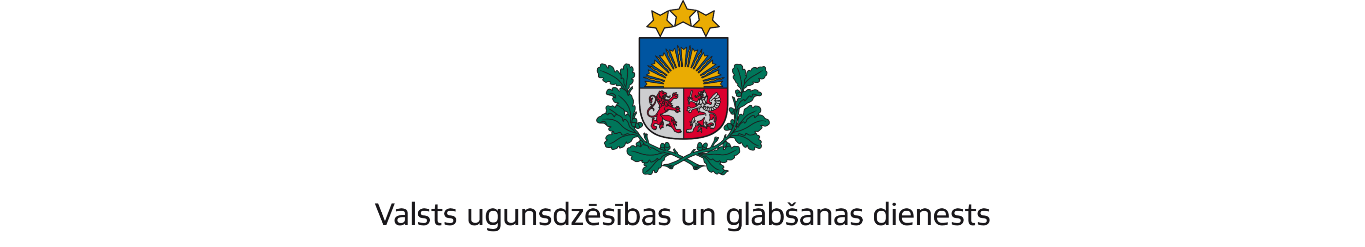 ZEMGALES REĢIONA BRIGĀDEDobeles iela 16, Jelgava, LV-3001; tālr.: 63037551; e – pasts: zemgale@vugd.gov.lv; www.vugd.gov.lvTukumsRīgas bērnu un jaunatnes sporta skola “Rīdzene”(izdošanas vieta)(juridiskās personas nosaukums vai fiziskās personas vārds, uzvārds)15.07.2022.Reģ.Nr. 90011524360(datums)(juridiskās personas reģistrācijas numurs vai fiziskās personās kods)Dumbrāja iela 27, Rīga(juridiskās vai fiziskās personas adrese)1.Apsekots: Kandavas reģionālā pamatskola un internāts.(apsekoto būvju, ēku vai telpu nosaukums)2.Adrese: Talsu iela 18a, Kandava, Tukuma novads.3.Īpašnieks (valdītājs): Tukuma novada pašvaldība(juridiskās personas nosaukums vai fiziskās personas vārds, uzvārds)Reģ.Nr. 90000050975  Tukums, Talsu iela 4, LV-3101(juridiskās personas reģistrācijas numurs vai fiziskās personas kods; adrese)4.Iesniegtie dokumenti:2022.gada 15. jūlija Nometņu vadītājas Daigas ŽvirblesElektroniski iesūtīts iesniegums (izsūtīts no nometnes.gov.lv)5.Apsekoto būvju, ēku vai telpu raksturojums: 4 stāvu skolas ēka un internāta ēka U1ugunsnoturības pakāpe, aprīkotas ar automātisko ugunsgrēka atklāšanas  trauksmes unsignalizācijas sistēmām, telpas pilnībā  aprīkotas ar ugunsdzēšamajiem aparātiem.6.Pārbaudes laikā konstatētie ugunsdrošības prasību pārkāpumi: Ugunsdrošību reglamentējošo normatīvo aktu prasību pārkāpumi netika konstatēti.7.Slēdziens: Kandavas reģionālās pamatskola un internāts atbilstugunsdrošības prasībām  un var tikt izmantota bērnu atpūtas nometnes rīkošanai.8.Atzinums izdots saskaņā ar: Ministru kabineta 2009.gada 1.septembra noteikumuNr. 981 „Bērnu nometņu organizēšanas un darbības kārtība” 8.5. punkta prasībām.(normatīvais akts un punkts saskaņā ar kuru izdots atzinums)9.Atzinumu paredzēts iesniegt: Valsts izglītības satura centram(iestādes vai institūcijas nosaukums, kur paredzēts iesniegt atzinumu)Valsts ugunsdzēsības un glābšanas dienesta Zemgales reģiona brigādes komandierim, Dobeles ielā 16, Jelgavā, LV-3001.(amatpersonas amats un adrese)Valsts ugunsdzēsības un glābšanas dienestaZemgales reģiona brigādesTukuma daļas Kandavas posteņa komandieris           Gatis Celms(amatpersonas amats)(paraksts)(v. uzvārds)Nosūtīts uz e-pastu dzvirble@edu.riga.lv(juridiskās personas pārstāvja amats, vārds, uzvārds vai fiziskās personas vārds, uzvārds; vai atzīme par nosūtīšanu)(paraksts)